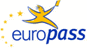 Curriculum Vitae EuropassInformazioni personaliNome(i)/ Cognome(i)Indirizzo(i)Telefono(i)Fax(i)E-mailCittadinanzaData di nascitaSessoOccupazioneEsperienza professionaleLavoro e posizione ricopertiPrincipali attività e responsabilitàNome ed indirizzo del datore di lavoroTipo di attività e settoreIstruzione e formazione Capacità e competenzepersonaliMadrelingua(e)Altre lingueAutovalutazione(*) Livello europeoLingua (inglese)Lingua(Francese)Capacità e competenze socialiCapacità e competenze organizzativeCapacità e competenze informatichePatenteFirma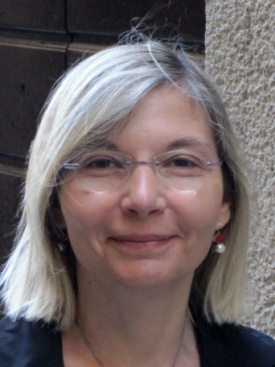 Giovanna BrunoVia Tremogge,19 – 23100 Sondrio – ItaliaUfficio 0342 212652Mail istituzionale: sops01000e@istruzione.itItaliana23-12-1961FemminileDirigente scolasticoDirigente Scolastico presso Liceo Scientifico “Carlo Donegani” di Sondrio dal 1 settembre 2015 a tutt’oggi.Dirigente Scolastico presso Istituto comprensivo di Traona (SO) dal 30 giugno 2014 al 31 agosto 2015.Anni 21 di servizio di insegnamento prestato in qualità di docente di lingua e civiltà inglese con contratto a tempo indeterminato, e precisamente:Dall'anno scolastico 1993-94 a tutt'oggi presso Liceo Classico "G. Piazzi" di Sondrio, denominato dall’a.s. 2008-2009 I.I.S. “G. Piazzi – C. Lena Perpenti”.Dall'anno scolastico 1991-92 al 1992-93 presso Istituto Magistrale "Perpenti" di Sondrio – indirizzo linguistico.Anni 5 di servizio di insegnamento prestato in qualità di docente di lingua e civiltà inglese con contratto a tempo determinato, e precisamente:Dall'anno scolastico 1986-87 al 1990-91 presso Istituto Magistrale "Perpenti" di Sondrio – indirizzo linguistico.Anno scolastico 1985-1986 presso Liceo Linguistico, l.r., di Chiavenna (SO)          MIUR Dirigente ScolasticoGià docente di lingua inglese scuola secondaria superiore di secondo gradoIncarichi ricopertiIncarico di collaboratore del Dirigente Scolastico con funzioni vicarie nell’ a.s. 1995-96 e dal 2002-2003 al 2007-08 presso il Liceo Classico "G. Piazzi" di Sondrio – dall’a.s. 2008-09 all’a.s. 2012-13 presso Istituto di Istruzione Superiore “G. Piazzi – C. Lena Perpenti”; Incarico per la Funzione Strumentale area4: stages e rapporti con Enti esterni presso liceo “G. Piazzi-C. Lena Perpenti” di Sondrio a.s. 2013-14Membro del Consiglio di Istituto dall’ a.s. 1998-99 all’a.s. 2007-08 presso il Liceo Classico "G. Piazzi" di Sondrio – dall’a.s. 2008-09 all’a.s. 2013-14 presso Istituto di Istruzione Superiore “G. Piazzi – C. Lena Perpenti”; Membro del Comitato per la Valutazione del Servizio del personale insegnante dall’ a.s. 2000-01 all’a.s. 2007-08 presso il Liceo Classico "G. Piazzi" di Sondrio, e dall’a.s. 2010-11 all’a.s. 2013-14 presso Istituto di Istruzione Superiore “G. Piazzi – C. Lena Perpenti”; Incarico per la Funzione-obiettivo area 3 (servizi agli studenti) negli a.s. 1999-2000, 2000-01, 2001-2002 presso il Liceo Classico "G. Piazzi" di Sondrio;Membro del Nucleo Provinciale di Supporto ai Processi Innovativi presso l’USP di Sondrio dall’a.s. 2006-07.Responsabile del Dipartimento di Lingue Straniere dall’a.s. 2009-10 all’a.s. 2013-14 presso Istituto di Istruzione Superiore “G. Piazzi – C. Lena Perpenti”; Responsabile del giornalino d’istituto “Ulisse” dall’a.s. 2009-10 al 2010-11 presso Istituto di Istruzione Superiore “G. Piazzi – C. Lena Perpenti”; Membro Organo di Garanzia presso I.I.S. “G. Piazzi-C. Lena Perpenti” dall’a.s. 2009-10 all’a.s. 2013-14.Tutor didattico per alunni dell’I.I.S. “G. Piazzi-C. Lena Perpenti” che svolgono un periodo di studi all’estero nell’ambito di programmi di scambi internazionali.Commissario interno per gli Esami di Stato dall’a.s. 1995-96 al 2011-12 presso il liceo classico “G. Piazzi” di Sondrio;Presidente commissione Esami di Stato a.s. 2012-13 presso Istituto di istruzione Superiore “B: Pinchetti” di Tirano (SO).Presidente commissione Esami diStato del primo ciclo presso I.C. “Trombini” di Tirano a.s. 2014-15.Presidente commissione Esami di Stato del secondo ciclo presso I.I.S. “Pinchetti” di Tirano a.s. 2015-16.Pubblicazioni:Articolo “Accoglienza e inserimento” pubblicato nella collana “I temi” a cura della Fondazione Credito valtellinese, numero 2, giugno 2006.Titoli accademici:Master di secondo livello in “La governance e il Dirigente Scolastico” conseguito presso l’Università Telematica Pegaso in data 22 febbraio 2013 con la votazione di 29/30.Corso di formazione sull’orientamento scolastico-professionale del Centro Ricerche Università Cattolica di Milano (2001);Corso di Perfezionamento in “Metodi della valutazione scolastica” rilasciato dall’Università di Roma Tre (1998);Diploma di Specializzazione in “Didattica delle Lingue Moderne” rilasciato da FORCOM presso l’Università di Roma (1997);Diploma di laurea in lingue e letterature straniere conseguita presso l’Università degli studi di Napoli con la votazione di 110elode/110 (23/06/1984);Certificate of Proficiency in English rilasciato dall’Università di Cambridge – livello C2  (dicembre 1983);Attività di formazione svolta in qualità di docenteAttività di docenza quale E-Tutor scuola primaria – corso di lingua inglese – INDIRE e U.S.R. Lombardia dall’ a.s. 2005-06 all’a.s. 2019-10;Attività di docenza nei corsi di inglese per adulti presso il CFP (Centro di Formazione Professionale) di Sondrio (2007-08).Attività di tutor per tirocinanti SSIS presso il Liceo Classico “G. Piazzi” di Sondrio (a.s. 2002-03, 2003-04)Attività di docenza nella sessione riservata degli Esami di Abilitazione alla Scuola Secondaria Superiore – O.M. 15.06.1999.n. 153 – nell’a.s. 1999-2000;Attività di coordinamento nel corso di Formazione per i docenti neo-immessi in ruolo nell’a.s. 1995-96 e 1998-99.Coordinatore e docente del Progetto Lingue 2000 per la certificazione delle competenze in lingua inglese presso il Liceo Classico “G. Piazzi” di Sondrio e poi presso l’Istituto di Istruzione Superiore “G. Piazzi – C. Lena Perpenti”       Formazione in serviziocorsi di formazione: corso di” formazione generale in materia di salute e sicurezza sul lavoro” presso liceo “G. Piazzi-C. Lena Perpenti” di Sondrio (12 ore – a.s. 2013-14; 16 ore corso per DS 2014) corso di formazione sulla sicurezza nei luoghi di lavoro per Dirigenti Scolastici presso ITIS “Mattei” di Sondrio a cura della Freework servizi (16 ore a.s. 2013-14)Convegno “La revisione dei curricoli in prospettiva verticale e la certificazione delle competenze” organizzato da A.N.DI.S. sez. prov. di Sondrio (4 ore – 27 aprile 2012) corso di formazione in preparazione al concorso per dirigente scolastico presso I.I.S. “G. Piazzi – C. Lena Perpenti” di Sondrio organizzato da A.N.DI.S. (15 ore – febbraio-aprile 2012)Workshop promosso da Global Input - LCCIEB (London Chamber of Commerce and Industry Examinations Board) in collaborazione con Kangourou Italia, dal titolo “Preparing Your Students for the Real World” presso Hotel Lungomare a Cervia il 13/05/ 2011 Convegno “Per non dare i numeri – il DSA del calcolo” tenuto dal Prof. Perona dell’Università degli Studi di Padova (3 ore – 29 aprile 2011)Piano Nazionale “Poseidon”: “Le competenze di comprensione del testo scritto” (14 ore – marzo/maggio 2010)Convegno internazionale “L’Italia in Europa: metodologie nazionali e internazionali per l’insegnamento della lingua straniera” organizzato da MIUR c/o Palazzo Cusani di Milano (15/10/2009)Convegno “Sostenere l’apprendimento delle lingue attraverso la metodologia CLIL e le certificazioni linguistiche” USP Sondrio (6 ore – 09/10/2009)corso di formazione “Qualità e certificazione nella scuola”  organizzato dal Centro di Formazione Ecoconsult di Milano (40 ore – 15/12/2003)riunione di lavoro “Servizi istituzionali offerti dall’INPDAP” organizzata da INPDAP di Sondrio (16/07/2002)Corso di formazione “Progetto lingue 2000: lo sviluppo delle abilità orali” organizzato da USP di Sondrio (9 ore – 25/01/2001)Corso di formazione art. 17 del CCNI/99 (funzioni obiettivo) (20 ore + 10 ore di attività on-line realizzate dalla BDP di Firenze – 30/06/2000)Seminario “Come si diventa giornalista” presso LUISS (Libera Università Internazionale degli Studi Sociali) di Roma (12/12/2000)“Lingue, Internet  e Multimedia 2000 – convegno sulle nuove tecnologie per l’insegnamento e l’apprendimento delle lingue straniere” MIUR (6 ore – 30/04/1999)“Programma di sviluppo delle tecnologie informatiche” Piano Provinciale di aggiornamento (53 ore – 14/04/1997).“Progetto Lingue 2000” (27 ore)b.  corsi di aggiornamento: Seminario di aggiornamento per docenti di lingua inglese “Understanding Digital” a cura della Oxford University Press presso l’I.I.S. “G. Piazzi – C. Lena Perpenti” di Sondrio (2 ore- 7 febbraio 2012)Seminario di aggiornamento “Cultivate Your Own Garden” tenuto da Daniel Lonsdale, English Language Consultant For Macmillan (2 ore – 22 febbraio 2012)Progetto “I CARE” sulle diversità  (30 ore a.s. 2009-10)Seminario di aggiornamento”Digital Teaching and Digital Learning” OUP (2 ore – 05/03/2009)“Azione di informazione e di formazione in servizio finalizzate all’acquisizione della certificazione ECDL START” (72 ore a.s. 2004-05)“Obbligo formativo” c/o IPSIA “Romegialli” di Morbegno (SO) (7 ore 03/10/2001)“Lingua inglese” c/o ITC “De Simoni” di Sondrio (23 ore – 09/05/1998) “La scuola in Europa: azioni Comenius e lingua di Socrates” Provveditorato agli Studi di Sondrio  (8 ore – 16/01/1998).“I sistemi scolastici europei” organizzato da LEND (6 ore – 01/12/1997)“Didattica e linguaggi multimediali” organizzato da CIRMES (27 ore – 21/10/1997)“Testing and Evaluation” c/o Ist. Mag. “C. Lena Perpenti” di Sondrio (18 ore – 17/04/1997)“La storia della scienza nell’insegnamento medio-superiore” c/o Liceo Classico “G. Piazzi” di Sondrio (19 ore – 19/02/1997)“La dimensione socio-relazionale nella scuola e la nuova cultura della valutazione” c/o Liceo Scientifico “C. Donegani” di Sondrio (20 ore – 18/05/1996)“Problemi di didattica e metodologia nell’insegnamento delle lingue straniere” c/o Liceo Scientifico “C. Donegani” di Sondrio (20 ore – 02/06/1996)Italiana(*) Quadro comune europeo di riferimento per le lingueCapacità di lavorare in gruppo maturata in molteplici situazioni in cui era indispensabile la collaborazione tra figure diverse (gestione commissioni/gruppi di lavoro, Collegi docenti, Consigli di Istituto, consigli di classe, dipartimenti disciplinari, assemblee alunni, assemblee genitori)Capacità di lavorare in situazioni di stress, legate al rapporto con il pubblico. Gestione di conflitti.Uso del computer:Gestione di filesElaborazione di testi wordPresentazioni in powerpointInternet e posta elettronicaUso didattico LIM e laboratorio linguisticoAutomobilistica (Patente B)Autorizzo il trattamento dei miei dati personali ai sensi del Decreto Legislativo 30 giugno 2003, n. 196 "Codice in materia di protezione dei dati personali”Giovanna  Bruno                                             27 marzo 2017